Art – Vocabulary Progression MapBelow are the vocabulary lists for art. These give an indica8on of the words that we want children to become familiar with during each key stage. They are not intended as a test list but show the kind of language staﬀ will use and explain in lessons to broaden pupils' art vocabulary and understanding.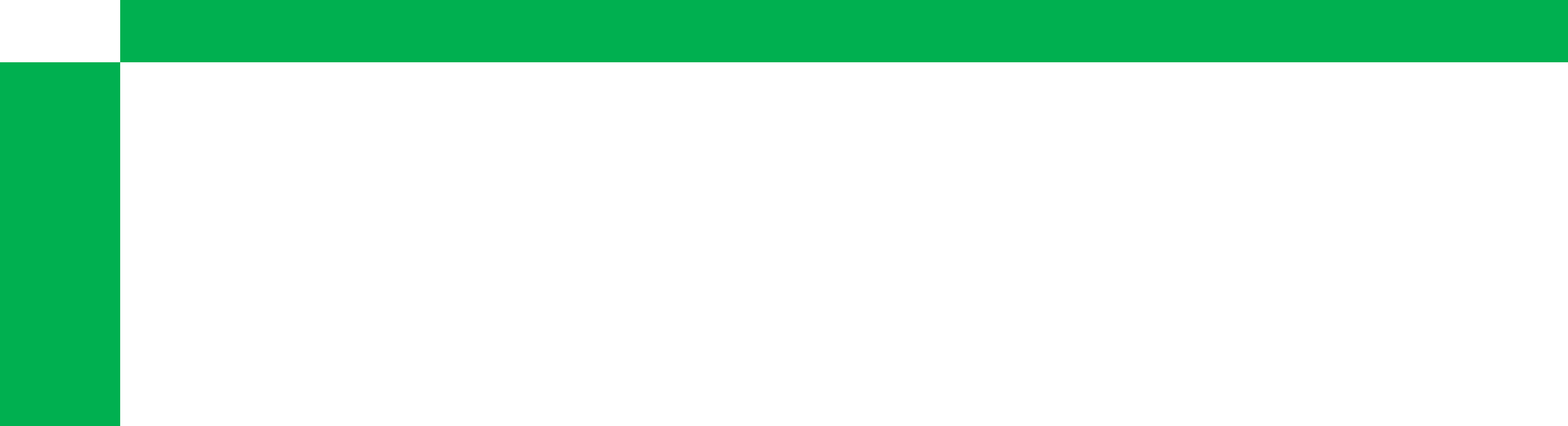 SubjectDrawingPaintingSculptureCollageTextilesPrintingEYFSthick, thin, wavy, straight, pencil, stick,mark making tools, sponges, differentexperiment, clay, plasticine, dough,experiment, media, understand, glue,practise, threading, stitches, understand, join,experiment, printing, media, understand,chalk, pastel, felt tipbrushes, respond, line, colour, texture,explore, mark making, effects, material,sticking, paper, fabric, materials, effects,fabric, decoratetechniquesshape, 2D, observation, imagination,model, observe, imagination, tools,observe, imaginationscale, size, fine motor skillscontrol, fine motorKS1thick, thin, soft, broad, narrow, fine,brush, size, scale, colour, mixing,materials, products, malleable materials,create, variety, images, media,match, sort, fabric, thread, texture,hard, soft, rollers, pallets, monopattern, line, shape, detail, bold, wavy,primary colours, primary shades,clay, natural, understand, techniques,materials, fabric, crepe paper,length, size, shape, knotting, fraying,printing, roll printing, stencils, repeatingstraight, smooth, rough, wrinkly, bumpy,tones, techniques, layeringtools, rolling, kneading, understand,magazines, sort, group, differentfringing, twisting, plaiting, cut, glue,patternstone, soft, hard, shiny, tone, light, dark,safety, tools, experiment, paint, create,purposes, colour, texture, fold, crumple,stitching, beads, buttons, feathers, cords,pale, deep, oval, long, curvy, brighttexture, construct, join, natural,tear, overlapcolour, printing, dipping, crayon, texture,manmade, surfaceweavingLKS2charcoal, pencil, crayon, chalk,primary, secondary, mix, tints,record, observe, review, revisit,tearing, overlapping, layering, texturesprinting, dyeing, weaving, stitching,printing blocks, repeating patterns, twopastels, pens, grades, forms,shades, experiment, effects, texture,improve, mastery, design, techniques,textures, stitching, cutting, joiningcolour overlaysshapes, third dimension, variations,blocking, washes, layering, brush,painting, materials, create, surfacetone, pattern, texture, proportion,texture, sand, plasterpatterns, textures, join, construct,emotion, expressionmodelling, shape, develop, clay, slabs,coilsUKS2observation, photographs, visualsketchbooks, record, observe, review,record, materials, observations, review,paint, print, draw, media, collage, colour,fabric, structure, threads, needles, batik,printing blocks, relief, impressed, threeimages, marks, tone, form, lines,revisit, improve, design, techniques,revisit, improve, design, techniques, intricatetexturemedia, overlap, layer, colour, texturecolour overlays, pens, coloured pens,patterns, shapes, wet media, tonalmaterials, mix, atmosphere, lightpatterns, textures, malleable, clay, slabs,paints, mediapatterns, shapes, wet media, tonaleffects, primary colours, secondarycoils, materials, sculpturecontrast, shading, hatching,effects, primary colours, secondarycoils, materials, sculpturecontrast, shading, hatching,colours, wet, dry, watercolour,blending, perspective, horizon,imaginationcomposition, scale, foreground,middle ground, background